Управляющая компания  ООО «Жилкомсервис №2 Калининского района»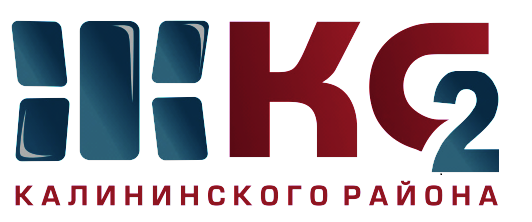 Проведение текущего ремонта общего имущества МКД по ООО "Жилкомсервис № 2  Калининского района"Проведение текущего ремонта общего имущества МКД по ООО "Жилкомсервис № 2  Калининского района"Проведение текущего ремонта общего имущества МКД по ООО "Жилкомсервис № 2  Калининского района"Проведение текущего ремонта общего имущества МКД по ООО "Жилкомсервис № 2  Калининского района"Проведение текущего ремонта общего имущества МКД по ООО "Жилкомсервис № 2  Калининского района"Проведение текущего ремонта общего имущества МКД по ООО "Жилкомсервис № 2  Калининского района"Проведение текущего ремонта общего имущества МКД по ООО "Жилкомсервис № 2  Калининского района"Проведение текущего ремонта общего имущества МКД по ООО "Жилкомсервис № 2  Калининского района"Проведение текущего ремонта общего имущества МКД по ООО "Жилкомсервис № 2  Калининского района"Проведение текущего ремонта общего имущества МКД по ООО "Жилкомсервис № 2  Калининского района"за период с 20.11.2017 по 24.11.2017за период с 20.11.2017 по 24.11.2017за период с 20.11.2017 по 24.11.2017за период с 20.11.2017 по 24.11.2017за период с 20.11.2017 по 24.11.2017за период с 20.11.2017 по 24.11.2017за период с 20.11.2017 по 24.11.2017за период с 20.11.2017 по 24.11.2017за период с 20.11.2017 по 24.11.2017за период с 20.11.2017 по 24.11.2017Адреса, где проводится текущий ремонтАдреса, где проводится текущий ремонтАдреса, где проводится текущий ремонтАдреса, где проводится текущий ремонтАдреса, где проводится текущий ремонтАдреса, где проводится текущий ремонтАдреса, где проводится текущий ремонтАдреса, где проводится текущий ремонтАдреса, где проводится текущий ремонтАдреса, где проводится текущий ремонткосметический ремонт лестничных клетокосмотр и ремонт фасадовобеспечение нормативного ТВРгерметизация стыков стеновых панелейремонт крышликвидация следов протечекустановка энергосберегающих технологийремонт квартир ветеранам ВОВ, инвалидов, малоимущих гражданпроверка внутриквартирного оборудованияУправляющая компания, ответственная за выполнении работ12345678910Северный пр., д. 61 корп. 1 - 1 пар. - в работеГражданский пр., д. 18Гражданский пр. д. 45 корп. 1 - в процессе работы по утеплению чердачного перекрытияГражданский, 92 копр. 1 - козырекГражданский, 20 - 3 пар.Науки, д. 8 - л/клеткиСеверный пр., д. 69/98 проверка внутриквартирного газового оборудованияООО "Жилкомсервис №2"С. Ковалевской, д. 12 к. 1 - 1 парадная работы законченыГражданский пр. д. 43 корп. 2 - в процессе работы по утеплению чердачного перекрытияВерности, д. 13 кв. 42Гражданский, 92 корп. 1 - 3 пар.ООО "Жилкомсервис №2"Гражданский, 49 кв. 23 - козырекГражданский, 51 корп. 1 - 1 пар.ООО "Жилкомсервис №2"ООО "Жилкомсервис №2"ООО "Жилкомсервис №2"